Bardócz LajosBardócz Lajos (Szászsebes, 1936. október 24.) magyar grafikus.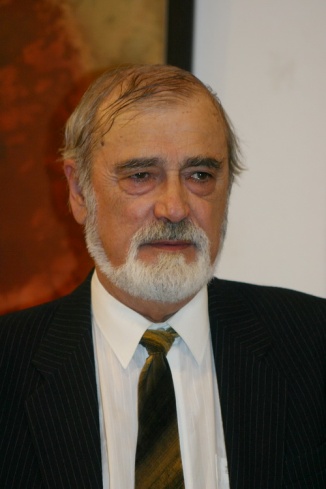 ÉletpályájaA kolozsvári képzőművészeti középiskola növendéke, később tanára (1970-1988) volt. Főiskolai tanulmányait a bukaresti Nicolae Grigorescu Képzőművészeti Főiskola grafikai szakján végezte, Kazár László és Molnár József voltak a mesterei. Pályája kezdetén előbb az Irodalmi és Művészeti Könyvkiadó, majd a Roumanie d'Aujourd'hui c. folyóirat művészeti szerkesztője, innen származott korai kapcsolata az illusztrációs műfajjal. Költői és prózai művekhez készített rajzai az Utunk, Korunk, Luceafărul, România Literară és a Tribuna hasábjain jelentek meg. Közel 300 könyvborítót tervezett. Munkái közül jelentős Sadoveanu Baltagul (1961), Homeros Odysseus (1966) és Vasile Voiculescu Zahei, a vak (1972) c. műveinek könyvgrafikája. Az Ady-centenárium alkalmából az Utunk első oldalán közölte Ady Endréről készített metszetének arc-részletét (1977/45), Ady-illusztrációiból 11 fametszetet mutat be a Könyvtár (1979/4). Híres a szárhegyi művésztelepen készült rajzsorozata.1988-ban áttelepedett Magyarországra, Tiszakécskén él.Egyéni kiállítások1973. Kolozsvár - Nagygaléria1974. Bukarest - "Apolló" Galéria1975. Kolozsvár - Nagyvárad1976. Korunk Galéria - Kolozsvár1979. Csíkszereda1981. Kolozsvár Kisgaléria1983. Kolozsvári Művészeti Múzeum (Shakespeare évforduló)1985. Szatmárnémeti1987. Gyergyószentmiklós1987. Kolozsvár - Kisgaléria1988. Tiszakécske - Budakeszi1989. Gyöngyösi Galéria1990. Újpest Galéria1991. Salzburg - TAXHAM Galéria (A)1993. Leányfalu1995. Kecskemét1997. Bartók Béla Művelődési Központ, SzegedCsoportos kiállításokOrszágos és megyei grafikai tárlatok (Románia)1988. Erdélyi Képzőművészek Magyarországon - Pesterzsébeti Múzeum; Bécs Magángaléria1988. Kecskeméti Téli Tárlat1989. "Erdély tükrében" - Esztergomi Vármúzeum1989. Bács-Kiskun megye Grafikai Tárlata Kecskemét1991. Grafikai Műtermek Budapest Csontváry Galéria1991. "Erotika a kortárs magyar grafikában" Budapest Árkád Galéria - München Magángaléria1991. Debreceni Nyári Tárlat1992, 1994, 1996, 1998, 2000, Országos Rajzbiennálé Salgótarján1992. Vásárhelyi Őszi Tárlat1992. "Megbékéléseink" Budapest Hadtörténeti Múzeum1992-93. Kecskeméti Téli Tárlat1993. "Életünk tárgyai" Budatétényi Galéria1993. "Ecce homo" Kecskeméti Képtár1993. Debreceni Nyári Tárlat1995. Kortárs Költészet - Kortárs Grafika Kecskemét1995. Vallomások a vonalról - Budapest Vigadó Galéria1995. "Téli Kert" Kecskeméti Képtár1996. Országos Grafikai Biennálé Miskolc1997. "Magyar Szalon" Budapest Műcsarnok1997. Kecskeméti Tavaszi Tárlat1997. Szegedi Nyári Tárlat1997. Kortárs Költészet - Kortárs Grafika Kecskemét1998, 2000. Országos Grafikai Biennálé Miskolc1998. Kecskeméti Téli Tárlat1999. Magyar Groteszk Kaposvár1999. "Utak, dűlők védőszentjei Hatvan2001. Alföldi Tárlat - Békéscsaba2017. Szépművészeti Múzeum Kolozsvár Nemzetközi kiállítások1981. és 1983. Nemzetközi Grafikai Biennálé Ljubljana (Szlovénia)1982. Nemzetközi Kisgrafika Besztercebánya (Szlovákia)1985. Nemzetközi Grafika Bradford (Anglia)1992, 1996, 1998, 2000. Nemzetközi Kisgrafika Bp. Újpest Galéria1997. I. Nemzetközi Kisgrafika Kolozsvár2001. Becsei Nemzetközi Hidegtűbiennálé2001. Feketén Fehéren MűcsarnokTársasági tagságMagyar Alkotók Országos EgyesületeMagyar Grafikusok SzövetségeAltamira EgyesületKecskeméti Műhely EgyesületDíjak elismerések1958: Országos romániai plakátverseny, I. díj;1988, 1990: a Bács-Kiskun megyei téli tárlat grafikai díja;1992. Nemzetközi Kisgrafika - Újpest Galéria Honvédelmi Minisztérium díja;1995. Kortárs Költészet - Kortárs Grafika Kecskemét BKKm Művészetéért Alapítvány díja;1997. I. Nemzetközi Kisgrafika Kolozsvár (Románia) "HONORARY MENTION";2000. Mezőgazdaság a Képzőművészetben Budapest, III. díj.IrodalomMurádin Jenő: Jó grafikát... Igazság 1973. aug. 2.Mezei József: "Szeretném, ha szeretnének.. ."Bardócz Lajos Ady-illusztrációiról. Könyvtár 1979/4.Forrás: https://hu.wikipedia.org/wiki/Bardócz_Lajos